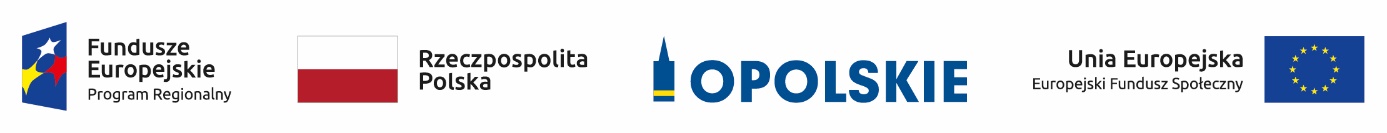 Załącznik nr 15 do umowy

Taryfikator korekt kosztów pośrednich za naruszenia postanowień umowy w zakresie zarządzania projektemLp.Rodzaj naruszenia postanowień umowy o dofinansowanie w zakresie zarządzania projektem: Korekta kosztów pośrednich:1.Beneficjent, bez racjonalnego uzasadnienia, nie przedstawia w terminie wyznaczonym przez Instytucję Pośredniczącą, jednak nie krótszym niż 5 dni roboczych, informacji i wyjaśnień związanych z realizacją projektu.0,2% wartości kosztów pośrednich wykazanych w aktualnym wniosku o dofinansowanie. Korekty nie stosuje się, gdy IP w związku z naruszeniem za niekwalifikowalną uzna część wydatków bezpośrednich.2.Beneficjent nie przedkłada wniosków o płatność lub dokumentów źródłowych związanych z weryfikacją wniosków o płatność w terminie zgodnym z umową. W przypadku wystąpienia naruszenia po raz pierwszy:0,05% wartości kosztów pośrednich wykazanych w aktualnym wniosku o dofinansowanie za każdy dzień przekroczenia terminu, nie więcej jednak niż 250 PLN, za dzień. W przypadku pojawienia się opóźnień w przedkładaniu kolejnych wersji tego samego wniosku o płatność, dni opóźnień w ramach kolejnych wersji tego samego wniosku o płatność sumują się.Korekt nie stosuje się w przypadku, gdy wniosek o płatność lub dokumenty źródłowe z nim związane zostały złożone po terminie wynikającym z umowy, ale zostało to uzgodnione z IP.3.Beneficjent:przedkłada wielokrotnie wnioski o płatność lub dokumenty źródłowe niskiej jakości (np. niekompletne, z tymi samymi błędami) lubnie wprowadza danych do systemu teleinformatycznego SL2014 lub wprowadza dane niekompletne lubwprowadza dane do SL2014 z błędami. W przypadku wystąpienia naruszenia po raz pierwszy: 0,2 % wartości kosztów pośrednich wykazanych w aktualnym wniosku o dofinansowanie.W przypadku ponownego wystąpienia naruszenia dla wniosku o płatność za kolejny okres rozliczeniowy:  0,3% wartości kosztów pośrednich wykazanych w aktualnym wniosku o dofinansowanie.Korekta stosowana jest wyłącznie w przypadku braku możliwości zaakceptowania przez IP trzeciej wersji wniosku o płatność. Korekty nie stosuje się gdy brak możliwości akceptacji wniosku o płatność wynika ze zgłaszania nowych uwag przez IP, niezgłaszanych na wcześniejszym etapie weryfikacji wniosku o płatność.4.Beneficjent zaangażował do projektu personel administracyjny niezgodnie za zapisami aktualnego wniosku o dofinansowanie projektu w zakresie zarządzania projektem i jednocześnie projekt jest realizowany niezgodnie z warunkami umowy.5% wartości kosztów pośrednich wykazanych w złożonych dotychczas wnioskach o płatność.W przypadku nieusunięcia nieprawidłowości:5% kosztów pośrednich wykazanych w każdym kolejnym wniosku o płatność.5.Beneficjent nie wdrożył w wyznaczonym terminie zaleceń z kontroli o kluczowym i istotnym znaczeniu, które nie dotyczą zwrotu wydatków niekwalifikowalnych.0,3% wartości kosztów pośrednich wykazanych w aktualnym wniosku o dofinansowanie.6.W wyniku niedopełnienia przez Beneficjenta obowiązku dotyczącego szczegółowego harmonogramu form wsparcia realizowanych w ramach projektu, o którym mowa w § 22 ust. 3 Umowy (zamieszczania na stronie internetowej projektu, przekazywania do Instytucji Pośredniczącej lub aktualizacji) wizyta monitoringowa nie doszła do skutku lub nie została przeprowadzona w zakresie zgodnym z harmonogramem.W przypadku wystąpienia naruszenia po raz pierwszy:3% wartości kosztów pośrednich wykazanych w aktualnym wniosku o dofinansowanie, jednak nie więcej niż 5 000 PLN za niezrealizowaną wizytę monitoringową.W przypadku wystąpienia naruszenia po raz kolejny:5% wartości kosztów pośrednich wykazanych w aktualnym wniosku o dofinansowanie, jednak nie więcej niż 10 000 PLN za każdą kolejną niezrealizowaną wizytę monitoringową.